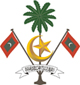 މިނިސްޓްރީ އޮފް އެންވަޔަރަންމަންޓް އެންޑް އެނާރޖީމާލެ، ދިވެހިރާއްޖެއިއުލާން ނަންބަރު:	(IUL)438-WS/438/2018/45  މަޝްރޫޢުގެ ނަން: ބ.ގޮއިދޫގައި ވާރޭފެން ނަގާ ރައްކާކުރާ ނިޒާމު ޤާއިމްކުރުމުގެ މަސައްކަތްބީލަން ފޮތްބީލަން ދޫކުރާ ފަރާތް: މިނިސްޓްރީ އޮފް އެންވަޔަރަންމަންޓް އެންޑް އެނަރޖީ،               ގްރީން ބިލްޑިންގ، ހަނދުވަރީ ހިނގުން،              މާފަންނު، މާލެ، 20392، ދިވެހިރާއްޖެބީލަމާއިއެކު ހުށަހަޅާ ސިޓީ( ހުށަހަޅާފަރާތުގެ އެޑްރެސް )                 މިނިސްޓަރ އޮފް އެންވަޔަރަންމަންޓް އެންޑް އެނަރޖީ އަލްފާޟިލް ޠާރިޤު އިބްރާހީމަށް،                                                                  ވެދުން ސަލާމަށްފަހު ދަންނަވަމެވެ.                                                      ބ.ގޮއިދޫގައި ޤާއިމްކުރާ ވާރޭފެން ނަގާ ރައްކާކުރާ ނިޒާމުގެ މަސައްކަތް އަމިއްލަ ތަކެތީގައި  ކޮށްދޭނެ ފަރާތެއް ހޯދުމަށްޓަކައި ........ ވަނަ ދުވަހު ކޮށްފައިވާ .......................... ނަންބަރު އިއުލާނާއި ހަވާލާދީ ދަންނަވަމެވެ.                  މިބީލަމުގައި ބަޔާންކުރެވިފައިވާ މަސައްކަތް ކުރުމަށް .................. ރުފިޔާއަށް އަޅުގަނޑު ހުށަހަޅަމެވެ. މި މަސައްކަތްކުރުމަށް އަޅުގަނޑު ހުށަހަޅާ މުއްދަތަކީ ކޮންޓްރެކްޓްގައި ސޮއިކުރެވޭ ތާރީޚުން ފެށިގެން 60 ދުވަހުހެވެ.                 މިބީލަމުގައި ހިމެނިފައިވާ ހުރިހާ މައުލޫމާތުތަކާއި މިބީލަމާއި އެކުގައި ހުށަހަޅާފައިވާ ލިޔެކިޔުންތަކުގައިވަނީ ޞައްހަ ތެދު މައުލޫމާތުކަން އަޅުގަނޑު ޔަޤީންކޮށްދެމެވެ. އަދި ހުށަހަޅާފައިވާ ބީލަމުގައި އެއްވެސް އޮޅުވާލުމެއް ނުވަތަ ދޮގު މައުލޫމާތު ތަކެއްވާނަމަ ބީލަން ބާތިލް ކުރުމުގެ އިޚްތިޔާރު ތިޔަފަރާތަށް ލިބިގެންވާކަމަށް އަޅުގަނޑު ޤަބޫލުކުރަމެވެ.				އިޙްތިރާމް ޤަބޫލް ކުރެއްވުން އެދެމެވެ. 	                                 ........................  2018(ސޮއި)	          .........................	      ( ނަމާއި އައި.ޑީ ކާޑު ނަންބަރު )މިނިސްޓްރީ އޮފް އެންވަޔަރަންމަންޓް އެންޑް އެނާރޖީ    މާލެ، ދިވެހިރާއްޖެބީލަމާ ބެހޭ އިރުޝާދުތަޢާރަފްމި މަޝްރޫއުއަކީ ހޫނު މޫސުމުގައި ރާއްޖޭގެ ރަށްރަށަށް ދިމާވާ ބޯފެނަށް ޖެހުމުގެ މައްސަލައަށް ދާއިމީ ހައްލެއް ހޯދުމަށްޓަކައި ކުރެވޭ މަސައްކަތުގެ ތެރެއިން، ރަށްރަށުގެ އިޖްތިމާއި ޞަރަހައްދުތަކުގައި ވާރޭފެން ނަގާ ރައްކާކުރާނެ ނިޒާމެއް ޤާއިމްކުރުމަށް ކުރިއަށް ގެންދެވޭ މަޝްރޫޢެކެވެ.މަސައްކަތުގެ ތަފްސީލްރަށު ކައުންސިލުން ފާހަގަ ކުރައްވާ ތަންތަނުގައި ވާރޭ ފެން ނަގާ ރައްކާކުރާ ނިޒާމް ޤާއިމްކުރެވެންވާނީ ތިރީގައި ބަޔާންކުރެވިފައިވާ ކަންތައް ހިމެނޭގޮތަށެވެ.ސައިޓް ސާފު ކުރުންތަކެތި ހޯދުންފައުންޑޭޝަން އެޅުންކޮލަމްތައް ހެދުންފުރާޅު އެޅުންޓޭންކްތައް ބެހެއްޓުންފެން ވައިރުކުރުންފައިނަލް އިންސްޕެކްޝަންމަސައްކަތް ނިންމުމަށް ކަނޑައެޅިފައިވާ މުއްދަތަކީ ކޮންޓްރެކްޓް ސޮއި ކުރެވޭ ތާރީޚުން ފެށިގެން60  ދުވަހެވެ.ބީލަންތައް އަގު ވަޒަންކުރުމުގައި ބަލާނެ މިންގަނޑުތައްމިމަސައްކަތަށް ހުށަހަޅާ ބީލަންތައް އިވެލުއޭޓްކުރުމުގައި މާރކްސް ދެވޭނީ ތިރީގައި ބަޔާންކުރެވިފައިވާ ގޮތުގެ މަތިންނެވެ.އަގު –50 މާރކްސް= ހުށަހަޅާފައިވާ އެންމެ ހެޔޮ އަގު / ބީލަންހުށަހެޅިފަރާތް ހުށަހެޅި އަގު × 50ކޮންސްޓްރަކްޝަން މަސައްކަތުގެ ތަޖުރިބާ- 15 މާރކްސްގުޅުންހުރި މަސައްކަތުގެ ތަޖުރިބާ- 15 މާރކްސްމަސައްކަތް ކުރުމަށް ބޭނުންވާ އާލާތްތަށް ހުރި މިންވަރު- 10 މާރކްސްތިރީގައި ބަޔާންކުރެވިފައިވާ އާލާތްތައް ބީލަންހުށަހަޅާފަރާތުގައި ހުރިކަން ނުވަތަ ކުއްޔަށް ލިބޭނެކަމުގެ ޔަގީންކުރަންވާނެއެވެ. މިގޮތުން ފޯރމް 3 ގައި ވާ ފޯމެޓް ފުރިހަމަކުރެއްވުމަށްފަހު ބީލަމާއިއެކު ހުށަހަޅަންވާނެއެވެ. މި މުހިންމު 04 އާލާތް ޔާގީންކޮށްދޭ ފަރާތްތަކަށް 08 މާރކްސް ލިބޭނެއެވެ.       އަދި އިތުރަށް މިފަދަ މަސައްކަތްކުރުމަށް ބޭނުންވާ އާލާތްތައް ބީލަންހުށަހަޅާފަރާތުގައި ހުރެއްޖެނަމަ ކޮންމެ އިތުރުވާ އާލަތަކަށް 01 މާރކްސް ލިބޭނެއެވެ.މަސައްކަތަށް ޤާބިލްބޭފުޅުން ފޯރުކޮށްދެވޭ މިންވަރު- 10 މާރކްސްނޯޓް: މަސައްކަތަށް ހޮވޭނީ  އިވެލުއޭޝަންއިން އެންމެ މަތިން މަރކްސް ލިބޭ ފަރާތެކެވެ.  މަސައްކަތް އެވޯރޑް ކުރެވޭ ފަރާތުން ދައުލަތައް ދައްކަންޖެހޭ ފައިސާ އެއް ދައްކަން އޮތްނަމަ، 07 ދުވަސް ތެރޭގައި އެފައިސާ ޚަލާސްކޮށް ޓެކްސް ކްލިއަރެންސް ރިޕޯރޓް މިނިސްޓްރީއަށް ހުށަހަޅަންވާނެއެވެ.ހުށައަޅާ ބީލަމާއިއެކު ހުށައަޅަންޖެހޭ ތަކެތިކުންފުންޏެއްނަމަ، ކުންފުނީގެ ރަޖިސްޓްރީގެ ކޮޕީ އަދި މީރާގެ ރަޖިސްޓްރޭޝަން ކޮޕީ / އަމިއްލަ ފަރާތަކުންނަމަ ދިވެހި ރައްޔިތެއްކަން އަންގައިދޭ ކާޑުގެ ކޮޕީފުރިހަމަ ކޮށްފައިވާ ފޯމް 7,6,5,4,3,2,1ބީލަމާއި ގުޅޭ ޕްރީބިޑް ބައްދަލުވުން އަދި އަންދާސީ ހިސާބު ހުށަހެޅުންމިމަޝްރޫއުގެ ޕްރީ ބިޑް ބައްދަލުވުން އޮންނާނީ 14 ފެބްރުއަރީ 2018 ވާ ބުދަ ދުވަހުގެ މެންދުރު 13:15 ގައި މިނިސްޓްރީ އޮފް އެންވަޔަރަންމަންޓް އެންޑް އެނަރޖީގައެވެ.ބިޑް ހުޅުވުން އޮންނާނީ 21 ފެބްރުއަރީ 2018 ވާ ބުދަ ދުވަހުގެ މެންދުރު 13:15 ގައި މިނިސްޓްރީ އޮފް އެންވަޔަރަންމަންޓް އެންޑް އެނަރޖީގައެވެ.ބީލަމާއި ގުޅޭ އިތުރު މަޢުލޫމާތުވާރޭފެން ނަގާ ރައްކާ ކުރާ ނިޒާމް ޤާއިމްކުރާނެ ތަނުގެ ކުރެހުން ޖަދުވަލު 2 ގައި އެވަނީއެވެ.މައުލޫމާތު ސާފްކުރެއްވުމަށް ވަޑައިގެންފައި ނުވާ އެއްވެސް ފަރާތެއްގެ ބީލަން ބަލައެއް ނުގަނެވޭނެއެވެ.  އަދި ބީލަން ހުށައަޅުއްވަން ވަޑައިގަންނަވަން ހަމަޖެހިފައިވާ ދުވަހުގެ ހަމަޖެހިފައިވާ ގަޑީގެ ފަހުން ހުށައަޅާ ބީލަންތަށް ބަލައެއް ނުގަނެވޭނެއެވެ. ދެވިފައިވާ މައުލޫމާތާއި ބެހޭގޮތުން އިތުރަށް ސާފްކުރަށްވަން ބޭނުންފުޅުވާ މައުލޫމާތެއް އޮތްނަމަ މި މިނިސްޓްރީގެ ނަންބަރ 3018341/3018382 އާއި ގުޅުއްވުން އެދެމެވެ. ( އޮފީސް ހުޅުވިފައި ހުންނާނީ ރަސްމީ ބަންދު ދުވަސްތައް ފިޔަވައި ކޮންމެ ދުވަހަކު ހެނދުނު 08:00 އިން މެންދުރު 14:00 އަށެވެ.) ބީލަމާއި ގުޅޭގޮތުން އިތުރަށް ސާފްކުރަށްވަން ބޭނުންފުޅުވާ މައުލޫމާތުތައް، ޕްރީ ބިޑް ބައްދަލުވުމަށްފަހު 24 ގަޑިއިރުގެ ތެރޭގައި ހުށަހަޅަންވާނެއެވެ. ހުށައަޅާ ބީލަން ތަކަށް މަދުވެގެން 60 ދުވަހުގެ ވެލިޑިޓީއެއް ދޭންވާނެއެވެ.ހުށަހަޅާ ބީލަމުގެ ކޮންމެ ގަނޑެއްގައި ބީލަން ހުށަހަޅާ ފަރާތުގެ ސޮއިކޮށްފައި އޮންނަންވާނެއެވެ. ކޮންޓްރެކްޓަރަށް ފައިސާ ދެވޭނެ ގޮތުގެ ތަފްސީލްމަސައްކަތުގެ އަގު ދިނުމަށް ހަމަޖެހިފައިވަނީ  ބަޔާންކުރެވިފައިވާ މަސައްކަތްތައް ނިންމުމަށްފަހު އިންވޮއިސް އާއިއެކު މަސައްކަތް ކުރިއަށްގޮސްފައިވާ ގޮތުގެ ތަފްސީލް ރިޕޯޓް މިނިސްޓްރީއަށް ހުށަހެޅުއްވުމުންނެވެ.އެޑްވާންސް ޕޭމަންޓްއަކަށް އެދިލައްވާނަމަ،15%  އަށްވުރެ ބޮޑުނުވާ މިންވަރަކަށް އެޑްވާރންސް ފައިސާ ދެވިދާނެއެވެ. އެޑްވާރންސް ފައިސާދެވޭނީ ދައުލަތުގެ މާލިއްޔާތު ޤަވާއިދު ދަށުން 15% އަށްވާވަރުގެ އެޑްވާރންސް ބޭންކް ގެރެކްޓީއެއް މިނިސްޓްރީއަށް ހުށަހެޅުމުންނެވެ. ފޯމް 1: ކޮންޓްރެކްޓަރުގެ ޕްރޮޕޯސަލް(ބީލަމާއެކު މި ފޯމް ފުރިހަމަ ކޮށްފައި ހުށަހަޅަންވާނެއެވެ).އަޅުގަނޑަކީ/މިކުންފުންޏަކީ މިބީލަމުގައި ބަޔަންކޮށްފައިވާ ބާވަތުގެ މަސައްކަތްކުރާ މީހަކީމެވެ/ކުންފުންޏެކެވެ. މިކަމާއި ގުޅޭ އިތުރު ތަފްސީލް ފޯމް 2 ގައި ހިމެނިފައިވާނެވެ. ކޮންސްޓްރަކްޝަން މަސައްކަތް ކުރާ ބައެއްގެ ގޮތުގައި އަޅުގަނޑު/ކުންފުނި ހަރަކާތްތެރިވާތާ  ......... އަހަރު ވެއްޖެއެވެ.ބީލަމުގައި ބަޔާންކުރެވިފައިވާ މަސައްކަތްތައް ކުރުމަށް ތިރީގައި ބަޔާންކުރެވިފައިވާ މީހުން ފޯރުކޮށްދެވޭނެއެވެ.  ސްޕަރވައިޒަރ  ވެލްޑަރުން  ރާނާ މީހުން  މަސައްކަތު މީހުން (އެހީތެރިން)(ގުޅޭ ގޮޅީގައި ރަނގަޅު ފާހަގަ  ޖައްސަވާށެވެ. )ނޯޓް: ކުންފުންޏެއްނަމަ ކުންފުނި ރަޖިސްޓްރޭޝަން ސެޓްފިކެޓް އަދި ޖީ.އެސް.ޓީ ރެޖިސްޓްރޭޝަން ސެޓްފިކެޓް ޖަދްވަލް 1 ގައި ހިމަންވާނެއެވެ. އަމިއްލަ ފަރާތެއްނަމަ ދިވެހި ރައްޔިތެއްކަން އަންގައިދޭ ކާރޑް ޖަދްވަލް 1 ގައި ހިމަނަންވާނެއެވެ. *މި ބީލަން ފޮތުގައިވާ ފޯމް 1، 2، 3، 4، 5، 6 އަދި 7 ކޮންމެހެން ފުރިހަމަ ކުރަންޖެހޭނެއެވެ.ފޯމް 2: މަސައްކަތުގެ ތަޖުރިބާގެ ތަފްސީލް ފޯމް(ބީލަމާއެކު މި ފޯމް ފުރިހަމަ ކޮށްފައި ހުށަހަޅަންވާނެއެވެ).ނޯޓް: ބީލަމުގައި ތަޖުރިބާގެ ގޮތުގައި ހިމަނަން ބެނުންވާ ކޮންމެ މަސައްކަތަކަށް ވަކި ފޯމެއް ފުރިހަމަ ކުރަންވާނެއެވެ. އަދި ކޮންމެ ފޯމަކާ އެކީ މަސައްކަތް ހަވާލުކުރި ފަރާތުން ދެވިފައިވާ މަސައްކަތް ކުރިކަމުގެ ލިޔުން ހުށަހަޅަންވާނެއެވެ.  ފޯމް 3: މަސައްކަތް ކުރުމަށް ބޭނުންކުރާ އާލާތްތަކުގެ ތަފްސީލް(ބީލަމާއެކު މި ފޯމް ފުރިހަމަ ކޮށްފައި ހުށަހަޅަންވާނެއެވެ).ފޯމް 4: މަސައްކަތް ކުރަން ހުށަހަޅާ މީހުންނާއި އެމީހުންގެ މަސައްކަތުގެ ތަފްސީލް(ބީލަމާއެކު މި ފޯމް ފުރިހަމަ ކޮށްފައި ހުށަހަޅަންވާނެއެވެ).ފޯމް 5: މަސައްކަތުގެ ތާވަލް(ބީލަމާއެކު މި ފޯމް ފުރިހަމަ ކޮށްފައި ހުށަހަޅަންވާނެއެވެ).ނޯޓް: ތާވަލްގައި ވަގުތު ހިމަނާނީ ބީލަމުގައި ހިމެނިފައިވާ މަސައްކަތްތަކަށް އެކަންޏެވެ.               ފޯމް 6: މަސައްކަތުގެ އަގުފޯމް 7: މަސައްކަތް ކުރުމަށް ހުށަހަޅާ އަގުގެ ޙުލާސާ       (ބީލަމާއެކު މި ފޯމް ފުރިހަމަ ކޮށްފައި ހުށަހަޅަންވާނެއެވެ).ޖަދުވަލް 1 : ކުންފުނި ރަޖިސްޓްރޭޝަން އަދި ޖީ.އެސް.ޓީ ރެޖިސްޓްރޭޝަން ސެޓްފިކެޓް / ދިވެހި ރައްޔިތެއްކަންއަންގައިދޭ ކާރޑްގެ ކޮޕީޖަދުވަލް 2 : މަސައްކަތާއި ގުޅޭ ކުރެހުންތައްމާރކްސްއެއް ކޮންސްޓްރަކްޝަން މަސައްކަތް ކޮށްފައިވާނަމަ5ދެ ކޮންސްޓްރަކްޝަން މަސައްކަތް ކޮށްފައިވާނަމަ                10 ތިން ކޮންސްޓްރަކްޝަން މަސައްކަތް ކޮށްފައިވާނަމަ15މާރކްސްވާރޭފެން ރައްކާކުރާ ނިޒާމުގެ އެއް (01) މަސައްކަތް ކޮށްފައިވާނަމަ5ވާރޭފެން ރައްކާކުރާ ނިޒާމުގެ ދެ (02) މަސައްކަތް ކޮށްފައިވާނަމަ                10 ވާރޭފެން ރައްކާކުރާ ނިޒާމުގެ ތިން (03) މަސައްކަތް ކޮށްފައިވާނަމަ15މާރކްސްމާރކްސްކޮންކްރިޓް މިކްސަރކޮންކްރިޓް މިކްސަރ2ކޮންކްރިޓް ވައިބްރޭޓަރކޮންކްރިޓް ވައިބްރޭޓަރ2ވެލްޑިންގ ޕްލާންޓްވެލްޑިންގ ޕްލާންޓް2އިލެކްޓްރިކް ޑްރިލް ( ކަރަންޓު ބުރުމާ )އިލެކްޓްރިކް ޑްރިލް ( ކަރަންޓު ބުރުމާ )2މާރކްސްމާރކްސްސްޕަރވައިޒަރސްޕަރވައިޒަރ2ރާނާ މީހުން (ނަމާ އެކު)ރާނާ މީހުން (ނަމާ އެކު)2ވެލްޑިން ކުރާ މީހުންވެލްޑިން ކުރާ މީހުން2މަސައްކަތަށް އެހީތެރިވެދިނުމަށް އިތުރަށް ފޯރުކޮށްދެވޭ ކޮންމެ މީހަކަށް 1 މަރކްސްމަސައްކަތަށް އެހީތެރިވެދިނުމަށް އިތުރަށް ފޯރުކޮށްދެވޭ ކޮންމެ މީހަކަށް 1 މަރކްސް4ބީލަން ހުށަހަޅާ ފަރާތުގެ ފުރިހަމަ ނަން: (ކުންފުންޏެއް ނަމަ މިނިސްޓްރީ އޮފް އިކޮނޮމިކް ޑިވޮލޮޕްމަންޓްގައި ކުންފުނި ރެޖިސްޓްރީ ކުރެވިފައިވާ ގޮތަށް) އައި.ޑީ ކާޑް ނަންބަރު/ކުންފުނީގެ ރެޖިސްޓްރޭޝަން ނަންބަރުކޮންޓްރެކްޓް ކުރެވުނު މަސައްކަތުގެ އަގު:މަސައްކަތުގެ ނަން:މަސައްކަތް ހަވާލުކުރި ފަރާތުގެ ނަން:އެޑްރެސް (އަތޮޅާއި ރަށާއި އެކު):މަސައްކަތުގެ މުއްދަތު:މަސައްކަތް ފެށި ތާރީޙް (ދުވަސް/މަސް/އަހަރު):މަސައްކަތް ނިންމި ތާރީޙް (ދުވަސް/މަސް/އަހަރު): މަސައްކަތުގައި ހަރަކާތްތެރިވި މުވައްޒަފުންގެ އަދަދު:މަސައްކަތާއި ބެހޭ ކުރު ޙުލާސާއެއް:          މަސައްކަތާއި ބެހޭ ކުރު ޙުލާސާއެއް:          މިމަސައްކަތުގައި އެކިއެކި މުވައްޒަފުންގެ މަސްއޫލިއްޔަތު:މިމަސައްކަތުގައި އެކިއެކި މުވައްޒަފުންގެ މަސްއޫލިއްޔަތު:އަމިއްލަ ތަކެތި/ކުއްޔަ ހިފާފައިވާ ތަކެތި މިމަސައްކަތަށް ބޭނުންކުރާނެ އަދަދުމިހާރުގެ ހާލަތުކެޕޭސިޓީ/ސައިޒްއާލާތުގެ ނަން12345	ހަވާލުކުރެވޭ މަސައްކަތް ހުނަރުނަން12345678910މަސައްކަތް މުޅިން ނިންމުމަށް ހުށަހަޅާ މުއްދަތު:ނިންމާ ތާރީޙްފެށޭ ތާރީޙްހަފްތާހަފްތާހަފްތާހަފްތާހަފްތާހަފްތާހަފްތާހަފްތާހަފްތާހަފްތާމުއްދަތު (ދުވަސް)މަސައްކަތްތައްނިންމާ ތާރީޙްފެށޭ ތާރީޙް87654321މުއްދަތު (ދުވަސް)މަސައްކަތްތައްސައިޓް ސާފު ކުރުންތަކެތި ހޯދުންފައުންޑޭޝަން އެޅުންކޮލަމްތައް ހެދުންފުރާޅު އެޅުންޓޭންކުތައް ބެހެއްޓުންފެން ވައިރުކުރުންފައިނަލް އިންސްޕެކްޝަންCONSTRUCTION OF RAIN WATER HARVESTING FACILITY - B. GOIDHOOCONSTRUCTION OF RAIN WATER HARVESTING FACILITY - B. GOIDHOOCONSTRUCTION OF RAIN WATER HARVESTING FACILITY - B. GOIDHOOCONSTRUCTION OF RAIN WATER HARVESTING FACILITY - B. GOIDHOOCONSTRUCTION OF RAIN WATER HARVESTING FACILITY - B. GOIDHOOCONSTRUCTION OF RAIN WATER HARVESTING FACILITY - B. GOIDHOOBill of QuantitiesBill of QuantitiesBill of QuantitiesBill of QuantitiesBill of QuantitiesBill of QuantitiesNoItemUnitQuantityRate Amount 1PRELIMINARIES1.1Mobilization to siteLS11.2Site management cost including set up of temporary services for contractor's services as maybe necessaryMonths1.3Setup sign board on siteLS11.4Clean up site upon completion of worksLS11.5DemobilizationLS12SITE CLEARANCE2.1Allow for all site clean-up work including relocation of any existing material to waste yard of islandLS13EARTH WORKSPreschool site3.1Excavation work for perimeter foundation wallm3          2.60 3.2Excavation for pole footingsm3          0.97 3.3Filling of foundation pad with soilm3        25.02 3.4Levelling of filled soil to cast slabm2        41.70 Council site3.5Excavation work for perimeter foundation wallm3          2.12 3.6Excavation for pole footingsm3          0.65 3.7Filling of foundation pad with soilm3        25.80 3.8Levelling of filled soil to cast slabm2        43.00 Masjidul Hidhaayaa3.9Excavation work for perimeter foundation wallm3          2.12 3.11Excavation for pole footingsm3          0.65 3.12Filling of foundation pad with soilm3        25.80 3.13Levelling of filled soil to cast slabm2        43.00 4CONCRETE WORKSPreschool site4.1Casting of 75mm concrete screed over compacted sand. m3          3.13 4.2Casting of concrete footings for shed columnsm3          0.76 Council site4.3Casting of 75mm concrete screed over compacted sand. m3          3.23 4.4Casting of concrete footings for shed columnsm3          0.50 Masjidul Hidhaayaa4.5Casting of 75mm concrete screed over compacted sand. m3          3.23 4.6Casting of concrete footings for shed columnsm3          0.50 5MASONRY WORKSPreschool site5.11000mm high wall for perimeter foundation wallm32.5Council site5.21000mm high wall for perimeter foundation wallm26.5Masjidul Hidhaayaa5.31000mm high wall for perimeter foundation wallm26.56PLASTERING WORKSPreschool site6.125mm plastering on perimeter foundation wallm265Council site6.225mm plastering on perimeter foundation wallm253Masjidul Hidhaayaa6.325mm plastering on perimeter foundation wallm2537ROOFING WORKSPreschool site7.1Lysaght roofing sheet for collection bay area. Rate shall include all necessary laps, fastening, fixtures and sealing of jointsm238.47.2Timber rafters - 100 x 50mm. Rate shall include for all fixing and jointsm        39.00 7.3Timber battens - 50 x 38mm. Rate shall include for all fixing and joints.m        62.50 7.4Installation of gutter on roofm        12.80 7.5Installation of down pipes.Nos          2.00 Council site7.6Lysaght roofing sheet for collection bay area. Rate shall include all necessary laps, fastening, fixtures and sealing of jointsm243.897.7Timber rafters - 100 x 50mm. Rate shall include for all fixing and jointsm        51.30 7.8Timber battens - 50 x 38mm. Rate shall include for all fixing and joints.m        77.00 7.9Installation of gutter on both sides of roofm        15.40 7.10Installation of down pipes.Nos          4.00 Masjidul Hidhaayaa7.11Lysaght roofing sheet for collection bay area. Rate shall include all necessary laps, fastening, fixtures and sealing of jointsm243.897.12Timber rafters - 100 x 50mm. Rate shall include for all fixing and jointsm        51.30 7.13Timber battens - 50 x 38mm. Rate shall include for all fixing and joints.m        77.00 7.14Installation of gutter on both sides of roofm        15.40 7.15Installation of down pipes.Nos          4.00 8STRUCTURAL STEEL WORKSPreschool site8.1Fabricate and install roof supporting frames made from 50mm G.I pipes. Rate shall include all cuts, welds and applying oxide coating on the weldsnos68.2Fixing 50mm G.I pipes between pipes at roof level to provide overall supportm24.48.3Welding of studs to base of pipesLS1Council site8.4Fabricate and install roof supporting frames made from 50mm G.I pipes. Rate shall include all cuts, welds and applying oxide coating on the weldsnos48.5Fixing 50mm G.I pipes between pipes at roof level to provide overall supportm23.18.6Welding of studs to base of pipesLS1Masjidul Hidhaayaa8.7Fabricate and install roof supporting frames made from 50mm G.I pipes. Rate shall include all cuts, welds and applying oxide coating on the weldsnos48.8Fixing 50mm G.I pipes between pipes at roof level to provide overall supportm23.18.9Welding of studs to base of pipesLS19PLUMBING WORKSPreschool site9.1Provide connection from gutter to collection tank. Rate shall include all necessary pipes, bends, fittings and valves and others as maybe required.LS19.2Provide 5000 L tank to site and install as shown on drawingNo59.3Provide connections to top of tank for filling of tanks and provide connections to base of tank for collection of tank from baseLS19.4Construct and setup water tap bay as shown on drawing and provide all connections from tank to tap bayLS19.5Provide connection from roof to water tanks as requiredLS1Council site9.6Provide connection from gutter to collection tank. Rate shall include all necessary pipes, bends, fittings and valves and others as maybe required.LS19.7Provide 5000 L tank to site and install as shown on drawingNo59.8Provide connections to top of tank for filling of tanks and provide connections to base of tank for collection of tank from baseLS19.9Construct and setup water tap bay as shown on drawing and provide all connections from tank to tap bayLS19.10Provide connection from roof to water tanks as requiredLS1Masjidul Hidhaayaa9.11Provide connection from gutter to collection tank. Rate shall include all necessary pipes, bends, fittings and valves and others as maybe required.LS19.12Provide 5000 L tank to site and install as shown on drawingNo59.13Provide connections to top of tank for filling of tanks and provide connections to base of tank for collection of tank from baseLS19.14Construct and setup water tap bay as shown on drawing and provide all connections from tank to tap bayLS19.15Provide connection from roof to water tanks as requiredLS110OTHERSPreschool site10.1Applying paint coating on all steel members including tar paint for surfaces below ground levelLS110.2Provide damp proof membrane below concrete surfaces of ground slabm24310.3Provide cover blocks to hold reinforcement in placeLS110.4Setup water tapping station as shown on drawing.LS1Council site10.5Applying paint coating on all steel members including tar paint for surfaces below ground levelLS110.6Provide damp proof membrane below concrete surfaces of ground slabm24310.7Provide cover blocks to hold reinforcement in placeLS110.8Setup water tapping station as shown on drawingLS1Masjidul Hidhaayaa10.9Applying paint coating on all steel members including tar paint for surfaces below ground levelLS110.10Provide damp proof membrane below concrete surfaces of ground slabm24310.11Provide cover blocks to hold reinforcement in placeLS110.12Setup water tapping station as shown on drawing.LS1TOTAL CONSTRUCTION OF WATER COLLECTION FACILITY - B. GOIDHOOCONSTRUCTION OF WATER COLLECTION FACILITY - B. GOIDHOOCONSTRUCTION OF WATER COLLECTION FACILITY - B. GOIDHOOSUMMARY SHEETSUMMARY SHEETSUMMARY SHEETBill NoItemAmount1Preliminaries2Site clearance3Earth works4Concrete works5Masonary works6Plastering works7Roofing works8Structural steel works9Plumbing works10OthersSub TotalGST 6%GRAND TOTAL